WYMAGANIA ZWIĄZANE Z PROMOCJĄ ŹRÓDŁA
DOFINANSOWANIA PROJEKTU1.Ogólne informacjeObowiązki beneficjenta odnośnie finansowania projektu realizowanego przy udziale środków budżetu Województw Kujawsko-Pomorskiego pochodzących z tytułu wyłączenia gruntów
z produkcji rolnej w roku ………. wynikają z Zarządzenia nr 54/2007 Marszałka Województwa Kujawsko-Pomorskiego z dnia 13 grudnia 2007 roku w sprawie wprowadzenia obowiązkowych zapisów w umowach zawieranych przez Województwo Kujawsko-PomorskieTablica informacyjna – stosowana podczas realizacji i po zakończeniu projektu, musi być zgodna z projektem tablicy i powinna zawierać: herb Województwa Kujawsko-Pomorskiego,czytelny i trwały napis w kolorze czarnym Urząd Marszałkowski Województwa Kujawsko-Pomorskiego,czytelny i trwały napis w kolorze czarnym informujący o realizacji zadania
i źródłach finansowania projektu (tekst powinien zajmować co najmniej
40% całej powierzchni tablicy):Projekt pt.Budowa/modernizacja drogi dojazdowej do gruntów rolnych w obrębie geodezyjnym (obrębach geodezyjnych)……………….zrealizowana w roku………, współfinansowana przy udziale środków budżetu Województwa Kujawsko-Pomorskiego w kwocie …………..złotychTablica powinna być koloru białegoMinimalna wielkość tablicy 90 cm x 70 cmW uzasadnionych przypadkach dopuszcza się zmianę kolorystyki po akceptacji Urzędu Marszałkowskiego Województwa Kujawsko-Pomorskiego w Toruniu.2. Zastosowanie znaków graficznych.Herb Województwa Kujawsko-Pomorskiego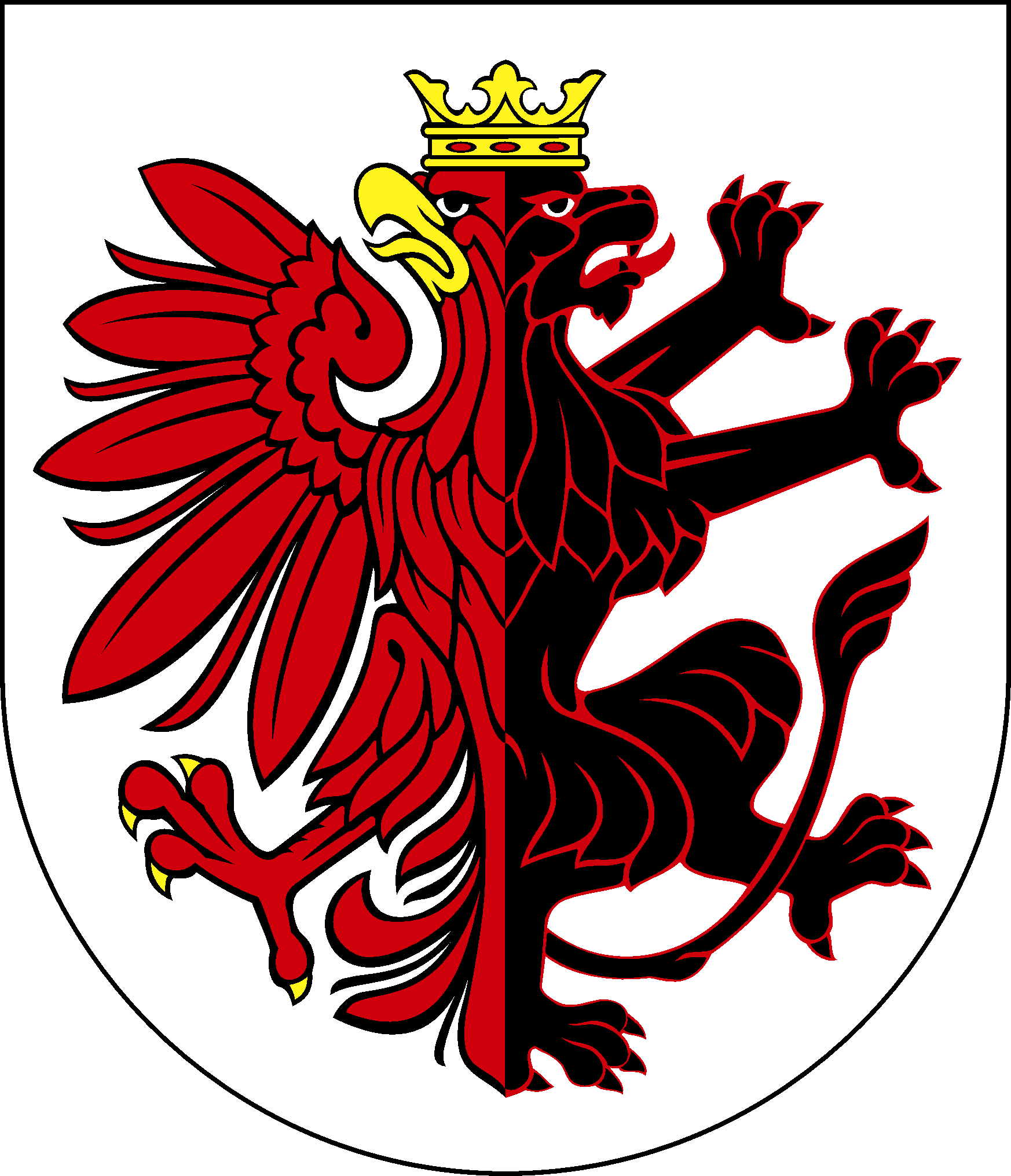 Herb Województwa Kujawsko-Pomorskiego powinien być zgodny z uchwałą 
Nr 444/2000 Sejmiku Województwa Kujawsko-Pomorskiego z dnia 10 lipca 2000 r. 
w sprawie ustanowienia wzoru herbu, flagi i sztandaru oraz innych insygniów Województwa Kujawsko-Pomorskiego.